Obituary for Dale Clair Ruckle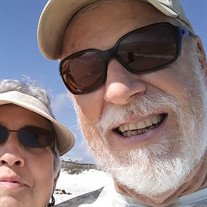 Dale Clair Ruckle, 70, of Frederic, MI passed away Saturday, September 22, 2018 with his family near him. Dale was born May 3, 1948 in Evart, MI to Richard and Alice (Miller) Ruckle.Dale was an outdoor enthusiast. He enjoyed hunting, fishing and anything outdoors. Dale always had something to say, always talked to anyone and if you were a stranger, you wouldn't be for long. He will be dearly missed.Dale is survived by his wife, Gloria; children, Eric (Tammie) Ruckle, Jeremy (Teresa) Ruckle, Nichole (Dan) Mygrants and Tracy (Duane Wilson) Ruckle; grandchildren, Samantha, Brandon, Jared, Joshua, Andrew and Avery; step-grandchildren, Stephanie and Jeffrey; and step-great-grandson, Tanner. Dale is preceded in death by both parents and brothers, Gary Ruckle and Tom Ruckle.A Celebration of Dale's Life will take place Saturday, September 29, 2018 from 2-4 PM at Barrington Wood's The Clubhouse, 303 Huntington Dr., Lansing, MI 48917. Please dress casually. In lieu of flowers, donations can be made in memory of Dale to Grand Ledge Archery, Att: Kelly Shaltry, 820 Spring St., Grand Ledge, MI 48837. Condolences can be expressed at www.sorensonlockwood.com. Arrangements by Sorenson-Lockwood Funeral Home.